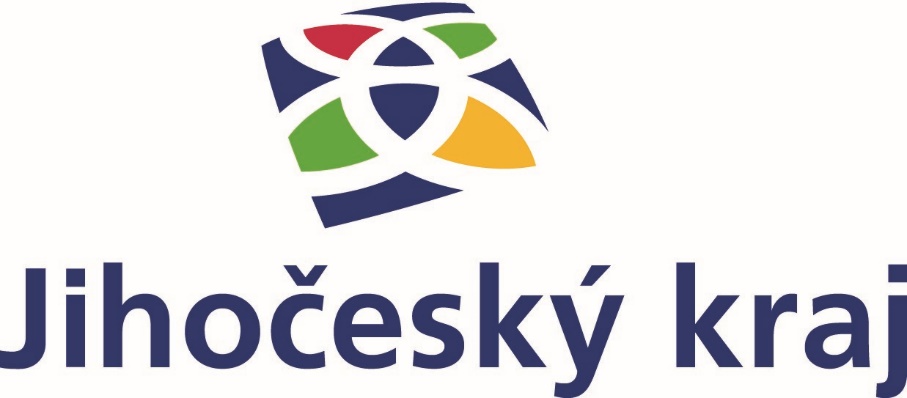 Projekt ,, Oprava skladu v budově obecního úřadu “ byl realizován      v rámci Programu obnovy venkova Jihočeského kraje v roce  2020           Obec Zálší podala v prosinci 2019 žádost o dotaci na akci                    ,, Oprava skladu v budově obecního úřadu“Projekt řešil opravu nevyhovujícího stavu skladu, vlhkost zdiva a podlahy, což způsobovalo opadávání zdiva a náchylnost k plísním, nevyhovující rozvody elektřiny.V roce 2020 došlo díky celkové opravě  k naplnění  záměru a cíle projektu, byly odstraněny všechny nedostatky a to v plném rozsahu .Celkové náklady    projektu vč.DPH       376 412.- KčVýše dotace Jihočeského kraje               210 000.- KčPodíl obce                                                   166 412.- Kč